Researching Accountant Development planBehind each of the nine areas in the Researching Accountant Development Framework are the thoughts and experiences of professional accountants working in academia along with prompts to help you consider what actions you might wish to take in each area. Save this plan to your desktop. Then as you work through the nine areas you can enter in the boxes below any actions that you feel will help you develop as a researching accountant (the boxes will expand as you type in them). Try to make any actions you identify SMART - Specific, Measurable, Achievable, Realistic. and Timely. You can continue to review and update your plan, in whatever way is for you.Developing your Knowledge and skillsUNDERSTANDING RESEARCH 
(topics 1-3)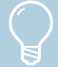 ENGAGING WITH OTHERS 
(topics 4-6)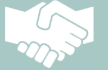 BRINGING RESEARCH TO PRACTICE 
(topics 7-9)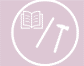 Developing your Knowledge and skillsChanging  yourselfTHINKING THINGS THROUGH 
(topics 10-12)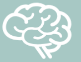 HOW YOU MAY BE AFFECTED 
(topics 13-15)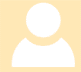 DEVELOPING RESILIENCE 
(topics 16-18)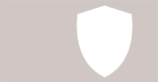 Changing  yourselfChanging your
worldBEING PROACTIVE 
(topics 19-21)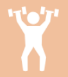 DEVELOPING YOUR NETWORKS 
(topics 22-24)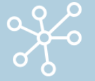 MAKING A DIFFERENCE 
(topics 25-27)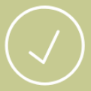 Changing your
world